Название номинации: Методические материалы по развитию естественнонаучного мышления одаренных детей и детей, мотивированных к обучениюКраткие сведения об авторе: Шестопалова Светлана Викторовна, учитель химии МБОУ «СОШ №81 г.Челябинска»   Электронный адрес:  sve-shestopalova@yandex.ruПолное название учебного заведения: муниципальное бюджетное общеобразовательное учреждение средняя общеобразовательная школа №81 города Челябинска имени Героя Советского Союза Мусы ДжалиляКраткая  аннотация работы: Конспект урока по химии на тему:  «Сера» Класс: 9 Цель: формирование у обучающихся представления о свойствах серы; умения объяснять свойства  веществ используя для этого химические знанияприобретение обучающимися опыта разнообразной деятельности, ключевых навыков, имеющих универсальное значение для различных видов деятельности: решения проблем, принятия решений, поиска, анализа и обработки информации, коммуникативных навыков, навыков измерений, сотрудничества, безопасного обращения с веществами в повседневной жизни.Задачи: Создать условия для  изучения  свойства серы Развивать  естественно-научное мышление учащихся Задачи: Оборудование:   Проектор для демонстрации    фрагментов учебных фильмовДля выполнения  лабораторного опыта: стакан, стеклянная палочка, порошок серы, вода  Для выполнения   демонстрационного эксперимента:  колба, наполненная кислородом, ложка, спички, сераПланируемые результаты: Учащиеся   находить причинно- следственные связи, находить информацию в различных источниках,  уметь анализировать, строить логические рассуждения и умозаключения.  Методы обучения: объяснительно-иллюстративный, частично-поисковыйЭтапДеятельность учителяДеятельность обучающихсяI этап. Подготовка к восприятию.  1.Предлагаю вашему вниманию   фрагмент  «Индонезия: кратер вулкана  Иджен»    из программы  о путешествиях   «Мир наизнанку».    О  получении какого вещества  шла речь во фрагменте?  Свойства какого вещества мы сегодня будем изучать? 2. Прослушайте текст В полночный час, с горящего вулканаВозьми немного серы, смерть дарящей,И мелкий порошок ее смешай с составомчудотворным,Для ран бальзам получишь,краски для картины иДымом едким - нечистьВсю убьешь..Так писал   Лукреций Кар об удивительных свойствах серы, с  которыми  вам сегодня предстоит  познакомиться. Какие свойства  серы  перечислил автор? 3. Сформулируйте  тему и цель урока. - настраиваются на восприятие темы и деятельность на уроке;- просматривают фрагмент передачи, отвечают на вопросы-формулируют тему урока и цель. II Объяснение нового материалаДайте   характеристику  серы по плану: Назовите  Положение  в системе Д.И. Менделеева. Впишите пропущенные слова. Порядковый номер элемента сера - …, он находится в  ….периоде, в …. группе. Его изотоп с массой 32 содержит  протонов,  электронов и нейтронов. Заряд ядра атома -    …, на внешнем электронном уровне находятся …. электронов. В периоде неметаллические свойства у серы выражены ….., чем у фосфора. В группе неметаллические свойства серы выражены сильнее, чем у….  и слабее, чем у…. . Формула высшего оксида - , гидроксида - . Их характер - .. Охарактеризуйте  строение атомы серы:Нарисуйте схему строения атома серы.  Сделайте предположение о возможных степенях окисления. Назовите низшую и высшую степень окисления серы. Составьте формулы веществ c  названными выше  степенями окисления (сероводород, оксид серы (IV), оксид серы  (VI)).Биологическая роль серыПрочитайте фрагмент статьи  кандидата химических наук  О.Ю. Петровой  «Сера: факты и фактики», опубликованную в журнале   «Химия и жизнь»  №12 за 2015 год. http://www.hij.ru/read/issues/2015/december/5725/Назовите биологическую роль серы в организме человека. Посмотрите на схему содержания серы  в организме человека, посчитайте,  какая масса  приходится на элемент серу в вашем теле. 4.Сера- простое вещество.  В видеофрагментах   о получении серы вы уже увидели  серу  и можете описать ее физические свойства . Назовите эти свойства Определите, растворяется ли сера в воде.  Лабораторный опыт: растворимость серы  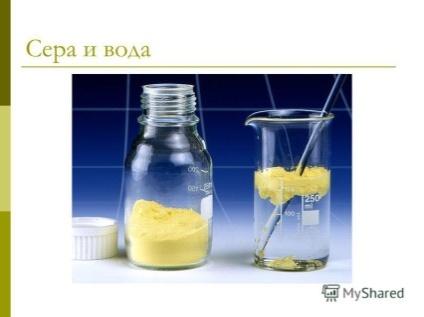 Сделайте вывод  (Сера в воде на растворяется)  Аллотропия серы:Просмотрите   фрагмент учебного фильма по химии  «Сера»   об аллотропных соединениях серы, заполните  схему  Для того чтобы заполнить схему вы можете воспользоваться текстом статьи    из данного источника   http://helpiks.org/6-70199.html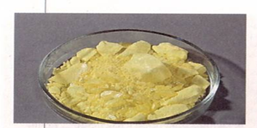 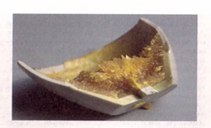 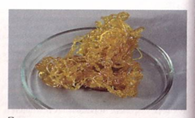 Определите, какие  модификации   серы  изображены на предложенных рисунках. Просмотрите фрагмент учебного фильма  «Сера» , взаимные превращения  аллотропных модификаций.  ( Трансляция  без включения  звука).  Прокомментируйте  происходящее на экране. Какое свойство аллотропных модификаций  вы увидели, сделайте вывод 5.Химические свойства серыИсходя из возможный степеней окисления серы, предположите, какие свойства будет проявлять сера в химических реакциях.    (сера может быть и окислителем и восстановителем). Ваши предположения разберем,  просмотрев опыты и составив электронные балансы) Демонстрация: горение серы в кислородеВидеофрагмент:  взаимодействие серы с натрием и медью, с фтором  (записывают уравнения) (http://him-school.ru/?page_id=1075) Составьте уравнения данных реакцийВзаимодействие серы с азотной кислотой, с серной кислотой   и гидроксидом натрия )S + H2SO4 (концентр) → SO2 + H2O  S + HNO3 (концентр) → NO2 + H2O + H2SO4S+NaOH→ Na2S+Na2SO3 + H2OУравняйте  методом электронного баланса, сделайте вывод об окислительно-восстановительных свойствах серыВывод: сера проявляет свойства и окислителя и восстановителя) 6.Круговорот серы в природеРассмотрите схему круговорота серы в природе, составьте рассказ 7. Получение серы Прочитайте текст статьи о добыче серы, пользуясь источником. http://mining-prom.ru/gorn/fosfat/sera-v-prirode/Посмотрите, как добывают серу в России  на Астраханском ГПЗ, вспомните  видеофрагмент о добыче серы в Индонезии.Промышленный метод –  из руды с помощью водяного пара.Неполное окисление сероводорода (при недостатке кислорода).2H2S + O2 = 2S + 2H2OПолное окисление2H2S + SO2 = 3S + 2H2O8.Применение  серы Пользуясь    данными источника, перечислите, где применяется сера?   http://info-farm.ru/alphabet_index/s/sera.htmlНазывают положение серы  в системе  Д.И. Менделеева, формулируют   вывод о зависимости строения и  возможных степенях окисления.  Определяют высшую и низшую степень окисления, составляют  формулы веществ Анализируют предложенную схему, используют данные полученные из текста  и схемы при решении задачи. Решают задачу Описывают физические свойства серы, опираясь на данные  фрагмента, анализируют  фрагмент Выполняют опыт, формулируют вывод о физических свойствах серыПросматривают  фрагмент фильма, составляют  схему. Анализируют тест источника Соотносят картинку с текстом, находят соответствиеДелают вывод  о взаимных превращениях аллотропных модификацийДелают предположение о возможных свойствах серы.  Анализируют демонстрационные опыты. Составляют  уравнения реакций, уравнивают электронным балансом, составляют формулы веществ. Делают вывод об окислительно-восстановительных свойствах  серы 6.Анализируют предложенную схему. Составляют  рассказ 7.Делают выводы о получении  и  применении  серы, пользуясь текстом дополнительного источникаIII Обобщение      материала. Прочитайте стихотворение.  О  каком веществе идет речь, почему автор  называет руду   золотой?: "Разве не видишь, что в почве самой зарождается ……,И земляная смола запекается с мерзкою вонью?Там, наконец, где, стремясь к золотым и серебряным жиламВ недрах сокрытых земли рудники прорывают железом,Что за ужасный идет из–под почвы Скаптенсулы запах!Сколько зловредных паров золотая руда испускает,Как изнуряет она рудокопов бескровные лица!Иль не видал, не слыхал ты, в какое короткое времяГибнут они, и что сил лишается жизненных всякий,Кто принужден добывать пропитанье такою работой?Значит, земля из себя испускает всю эту отравуИ выдыхает ее на открытые неба просторы".Какие  физические свойства  и химические  свойства  вещества серы  упоминаются в загадке?Октаэдрична, призматична,
Желта   обычно как янтарь.
пластична,
И применялась еще встарь.
Встречается вблизи вулканов, 
В Астрахани  на Волге и на Кавказе. (Сера)

Она сильный окислитель,
Иногда восстановитель.
Светло- желтый порошок,
Очень плохо проводит ток.
Тверда и кристаллична.
Желта и энергична,
На воздухе устойчива,
К воде безразлична (Сера)
Формулируют краткие выводы , обощают изученный материал.IV.Закрепление изученного материалаВставьте пропущенные слова1. Сера- элемент… группы, … подгруппы.2. В атоме серы …электронов.3. На внешнем уровне в атоме …электронов.4. Какие степени окисления проявляет сера:а) +2, +3, +4.
б) –2, 0, +4, +6.
в) –1, –2, 0,  +6.5. Флотация – это свойство серыа) растворяться в воде;
б) не смачиваться в воде;
в) частично растворяться в горячей воде.6. При горении серы образуется:а) сероводород;
б) сульфид;
в) сернистый газ.7. В какой форме сера встречается в природе:а) сульфатная;
б) гидросульфитная;
в) сульфитная.8. С какой целью серу применяют в сельском хозяйстве:а) как удобрение;
б) для борьбы с вредителями;
в) для подкормки скота  9.  Составьте формулы сульфидов натрия, магния, алюминия.10.  Стихотворение «Сера»Сера, сера, сера, эс.
Тридцать два – атомный вес.
Сера в воздухе сгорит,
Мы получим ангидрид.
Ангидрид её с водой
Станет серной кислотой.Запишите уравнения химических реакций, о которых идёт речь в стихотворенииЗакрепляют  материал, выполняя тест, предложенные задания, анализируют текст стихотворения, записывают уравнения, перечисленные в тексте